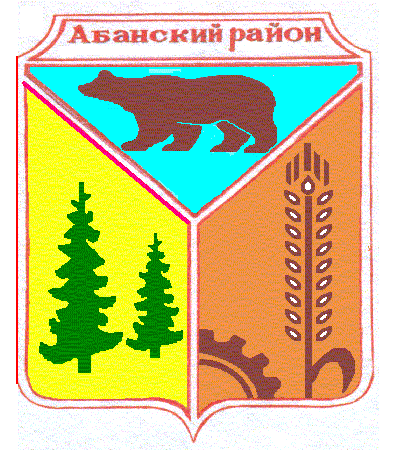 АДМИНИСТРАЦИЯ НОВОУСПЕНСКОГО СЕЛЬСОВЕТААБАНСКОГО РАЙОНА КРАСНОЯРСКОГО КРАЯ                                                  ПОСТАНОВЛЕНИЕ12.02.2018                                        с.Новоуспенка                                           №2/1-пОб утверждении перечня должностей муниципальной службы администрации Новоуспенского сельсовета Абанского района           В соответствии со статьёй 6 Федерального закона от 02.03.2007 № 25-ФЗ «О муниципальной службе в Российской Федерации», статьёй 3  Закона Красноярского края от 27.12.2005 № 17-4354 «О реестре муниципальных должностей муниципальной службы», руководствуясь статьями 16, 19  Устава Новоуспенского сельсовета Абанского района, ПОСТАНОВЛЯЮ:Утвердить перечень должностей муниципальной службы администрации Новоуспенского сельсовета Абанского района, согласно приложению.2. Постановление вступает в силу с момента опубликования в газете «Ведомости органов местного самоуправления Новоуспенского  сельсовета». 4. Контроль за выполнением настоящего Постановления оставляю за собой.5. Применяется к правоотношениям, возникшим с 01 января 2018 года. Глава Новоуспенского сельсовета                                                        Л.В.Ховрич                                                                                  Приложение                                                                                  к Постановлению администрации                                                                                   Новоуспенского сельсовета                                                                                  от 12.02.2018 №2/1-пПеречень должностей муниципальной службы администрации Новоуспенского сельсовета Абанского районаКатегория должностиГруппа должностиНаименование должностиКоличествоединицОбеспечивающие специалистыСтаршаяБухгалтер1МладшаяСпециалист 1 категории          1